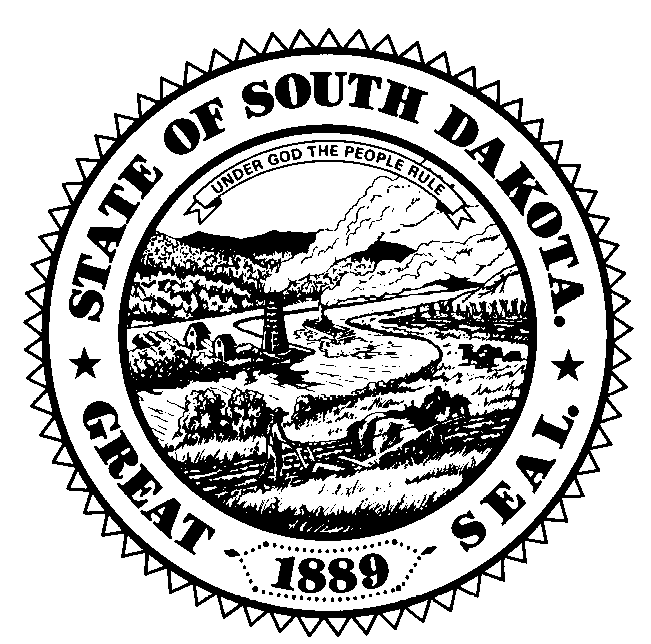 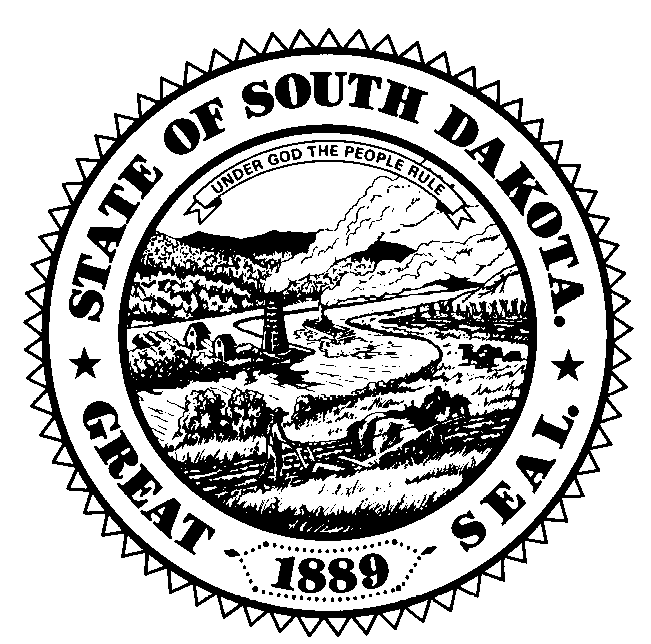 Governor’s Council of Economic Advisors MeetingMay 16, 2017Morrill Hall  - Room #1041015 Campanile AveBrookings, SD 5700710:30 AM –1:30 PM Update on most recent US economic forecast/SD economic trendsDr. Ralph Brown will present the most recent IHS Economics forecast for the United States economy as well as recent trends in the South Dakota economy including trends in employment, income and various other economic indicators specific to South Dakota.  Update from SDSU Economics department staff on the Agriculture sectorCouncil discussion on specific regional areas of the state and how those regions are performing economically, including any possible positive or negative developments that could impact the state economy.Council discussion on agriculture, tourism, manufacturing, financial services as well as other sectors that have a large presence in the state and how those specific sectors are preforming or are expected to perform over the two years.    Jim Terwilliger will present the most recent SD specific forecast for specific SD economic indicators from IHS Economics.Jim Terwilliger will present recent general fund revenue collection trends for major revenue sources that populate the state general fund and how those collection trends compare to the most recent budgeted levels and historical growth rates.General council discussion on the economic and revenue trends and the outlook for 2016-2018, including possible positive and negative risks that are currently present in the economic outlook for South Dakota.  